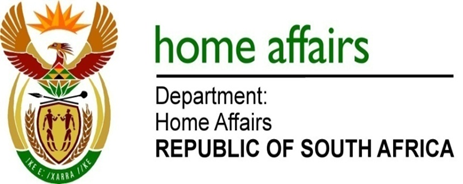 NATIONAL ASSEMBLYQUESTION FOR WRITTEN REPLYQUESTION NO. 935DATE OF PUBLICATION: Monday, 11 April 2016 INTERNAL QUESTION PAPER 10 OF 2016935.	Mr B M Bhanga (DA) to ask the Minister of Home Affairs:Has (a) he and/or (b) his Deputy Minister ever (i) met with any (aa) member, (bb) employee and/or (cc) close associate of the Gupta family and/or (ii) attended any meeting with the specified persons (aa) at the Gupta’s Saxonwold Estate in Johannesburg or (bb) anywhere else since taking office; if not, what is the position in this regard; if so, in each specified case, (aaa) what are the names of the persons who were present at each meeting, (bbb)(aaaa) when and (bbbb) where did each such meeting take place and (ccc) what was the purpose of each specified meeting?NW1063E								REPLY:(a-b)(aa-cc) In the course of our official duties and since taking office neither I nor the Deputy Minister have knowingly held any official meetings with persons who are, or who are associates of or employees of any persons whose surname or family name is Gupta, (although we do not claim to know all employees nor all associates of persons whose surname or family name is Gupta). However, this response should not be construed to mean that we have not been introduced to persons in question, for instance, in relation to our promotional and communications work for the Department of Home Affairs, whilst appearing at ANN7/SABC 2 Breakfast briefings, and attending various events and functions where such persons may have been in attendance together with various other persons in relation to which it is not expected that minutes or attendance is recorded.(ccc)  Not applicable in view of the answers given above.